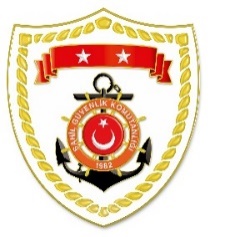 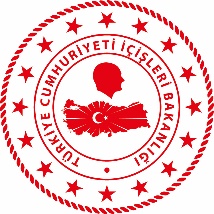 Karadeniz Bölgesi Marmara BölgesiEge BölgesiS.
NoTARİHMEVKİ VE ZAMANKURTARILAN SAYISIKURTARILAN/YEDEKLENEN TEKNE SAYISIAÇIKLAMA111 Ağustos 2021BARTIN-SİNOPKASTAMONU405-Sel felaketi sonrası mahsur kalan 405 vatandaşımız emniyetli bölgelere tahliye edilmiştir. Bölgede arama faaliyetlerine devam edilmektedir.S.
NoTARİHMEVKİ VE ZAMANKURTARILAN SAYISIKURTARILAN/YEDEKLENEN TEKNE SAYISIAÇIKLAMA122 Ekim 2021ÇANAKKALE/Eceabat02.0038-Eceabat ilçesi açıklarında yardım talebinde bulunan lastik bot içerisindeki 38 düzensiz göçmen kurtarılmıştır.223 Ekim 2021İSTANBUL/Arnavutköy19.015-Arnavutköy ilçesi açıklarında su alan özel bir teknenin içerisindeki 5 şahıs kurtarılmış, tekne batmıştır.S.
NoTARİHMEVKİ VE ZAMANKURTARILAN SAYISIKURTARILAN/YEDEKLENEN TEKNE SAYISIAÇIKLAMA122 Ekim 2021İZMİR/Dikili01.408-Dikili açıklarında Yunanistan unsurları tarafından Türk Karasularına geri itilen lastik bot içerisindeki 8 düzensiz göçmen kurtarılmıştır.222 Ekim 2021AYDIN/Kuşadası04.2025-Kuşadası açıklarında Yunanistan unsurları tarafından Türk Karasularına geri itilen 2 can salı içerisindeki toplam 25 düzensiz göçmen kurtarılmıştır.322 Ekim 2021MUĞLA/Bodrum06.5016-Bodrum açıklarında Yunanistan unsurları tarafından Türk Karasularına geri itilen lastik bot içerisindeki 16 düzensiz göçmen kurtarılmıştır.422 Ekim 2021MUĞLA/Marmaris16.0594-Marmaris açıklarında Yunanistan unsurları tarafından Türk Karasularına geri itilen 4 can salı içerisindeki toplam 94 düzensiz göçmen kurtarılmıştır.523 Ekim 2021İZMİR/Çeşme03.3522-Çeşme açıklarında yardım talebinde bulunan lastik bot içerisindeki 22 düzensiz göçmen kurtarılmıştır.623 Ekim 2021İZMİR/Çeşme08.151-Yunanistan unsurları tarafından Türk Karasularına geri itilen ve kendi imkanlarıyla kara üzerine çıkan 1 düzensiz göçmen kurtarılmıştır.723 Ekim 2021ÇANAKKALE/Ayvacık09.4535-Ayvacık açıklarında Yunanistan unsurları tarafından Türk Karasularına geri itilen lastik bot içerisindeki 35 düzensiz göçmen kurtarılmıştır.823 Ekim 2021AYDIN/Kuşadası15.1033-Kuşadası açıklarında Yunanistan unsurları tarafından Türk Karasularına geri itilen lastik bot içerisindeki 33 düzensiz göçmen kurtarılmıştır.924 Ekim 2021AYDIN/Didim11.2521-Didim açıklarında Yunanistan unsurları tarafından Türk Karasularına geri itilen lastik bot içerisindeki 21 düzensiz göçmen kurtarılmıştır.1024 Ekim 2021AYDIN/Kuşadası11.1025-Yunanistan unsurları tarafından Türk Karasularına geri itilen ve kendi imkanlarıyla karaya çıkan 25 düzensiz göçmen kurtarılmıştır.1124 Ekim 2021İZMİR/Dikili17.1532-Dikili açıklarında Yunanistan unsurları tarafından Türk Karasularına geri itilen 2 can salı içerisindeki toplam 32 düzensiz göçmen kurtarılmıştır.1224 Ekim 2021İZMİR/Çeşme11.3041Çeşme açıklarında makine arızası nedeniyle sürüklenen özel bir tekne, içerisinde bulunan 4 şahıs ile birlikte yedeklenerek Setur Marina’ya intikal ettirilmiştir.1324 Ekim 2021MUĞLA/Datça14.411-Dalacak Burnu önlerinden denize giren ve gözden kaybolan 1 şahsın bulunması maksadıyla icra edilen arama kurtarma faaliyeti neticesinde bahse konu şahıs, sahilden 50 metre açıkta bulunan kayalıkların üzerinden sağlık durumu iyi olarak kurtarılmış ve sahile intikal ettirilmiştir.1424 Ekim 2021ÇANAKKALE/Ayvacık09.45--Hıyarlık önlerinden dalış maksadıyla denize giren ve geri dönmeyen 1 şahsın bulunması maksadıyla başlatılan arama kurtarma faaliyetlerinde herhangi bir bulguya rastlanmamıştır. Arama kurtarma faaliyetlerine devam edilmektedir.